                                                                                                                                Приложение №4                                                                                                                                 к решению Совета                                                                                                                                 городского округа город Салават                                                                                                                                Республики Башкортостан                                                                                                                                  от 26 октября 2022 г. № 5-28/302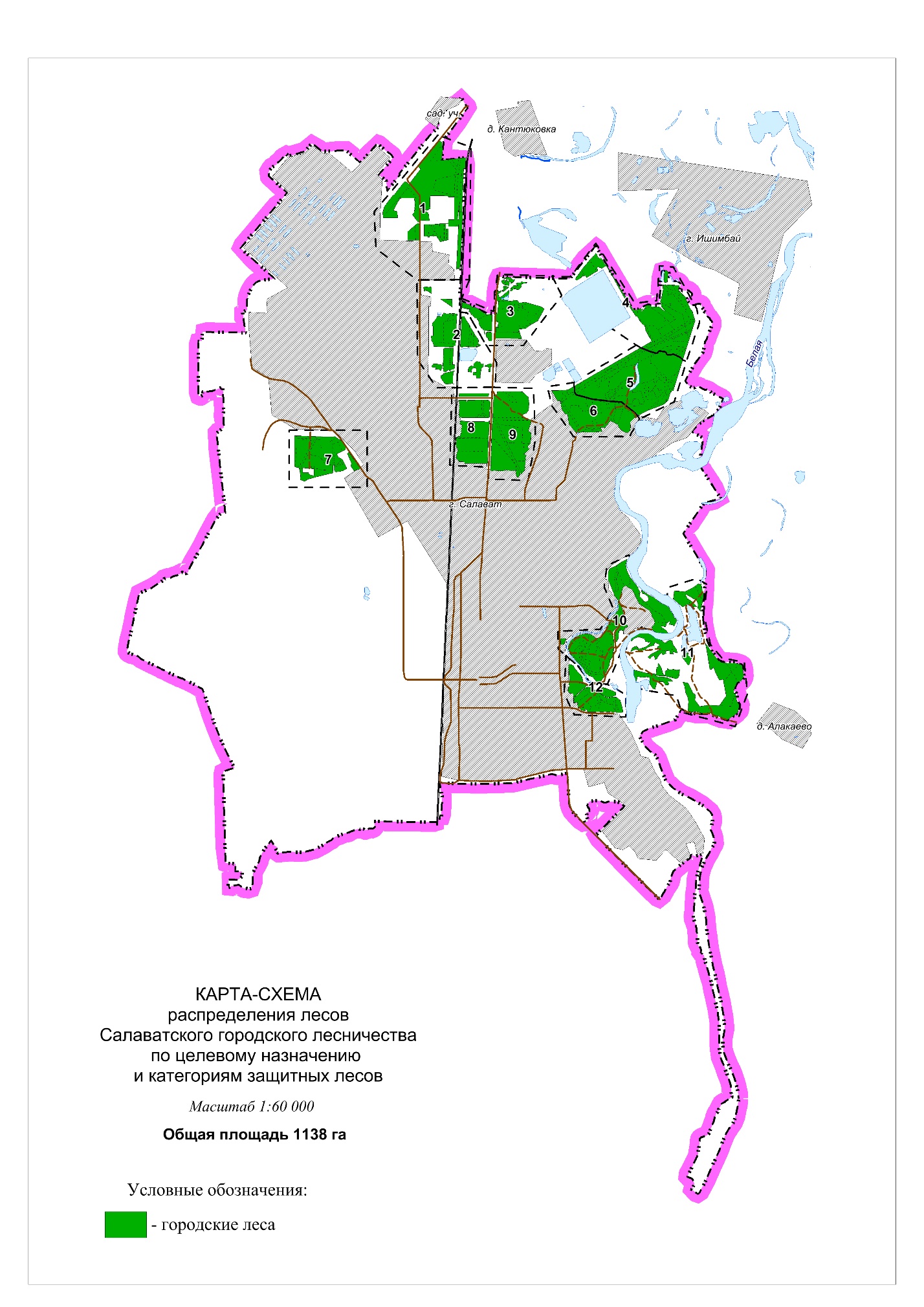 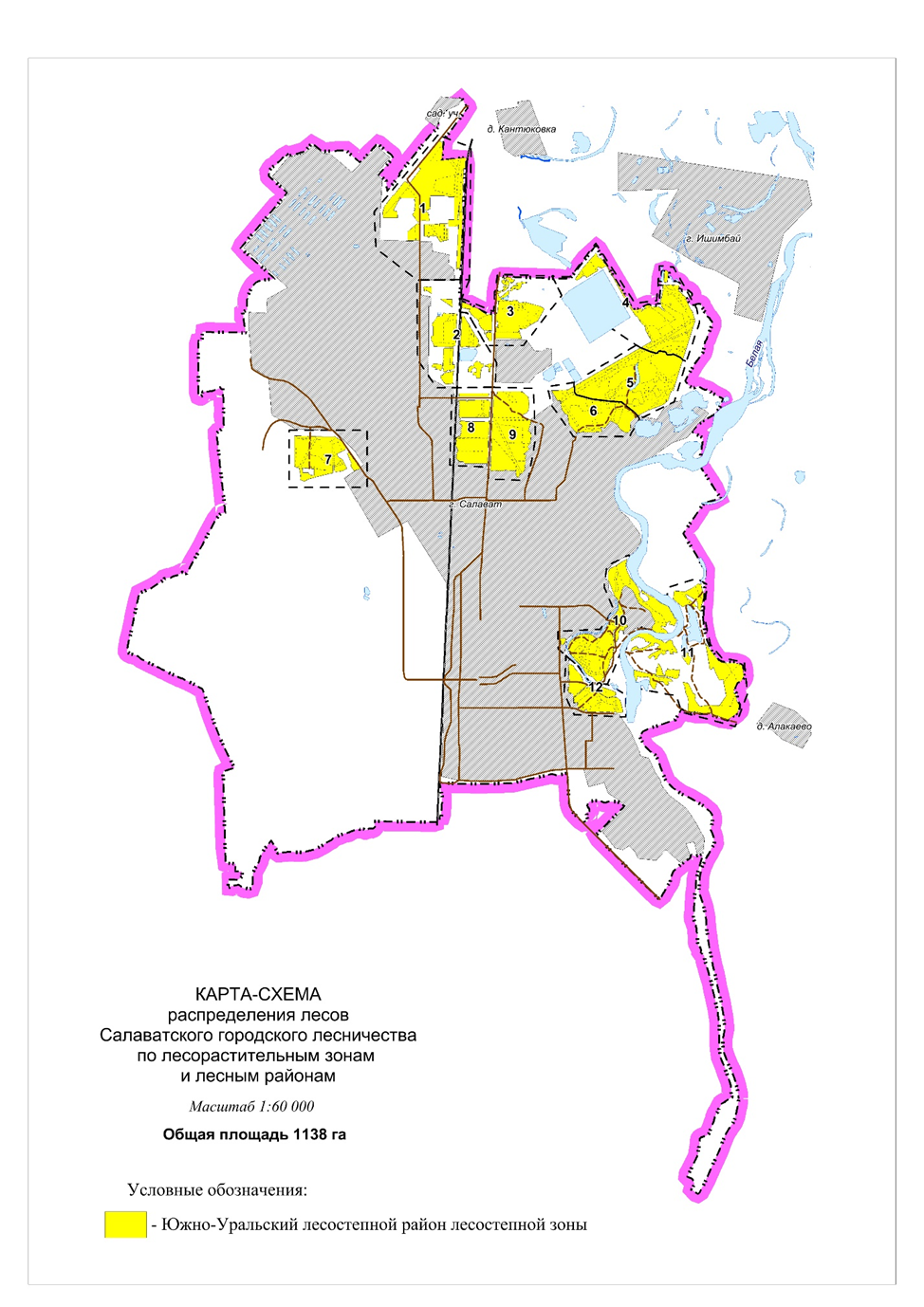 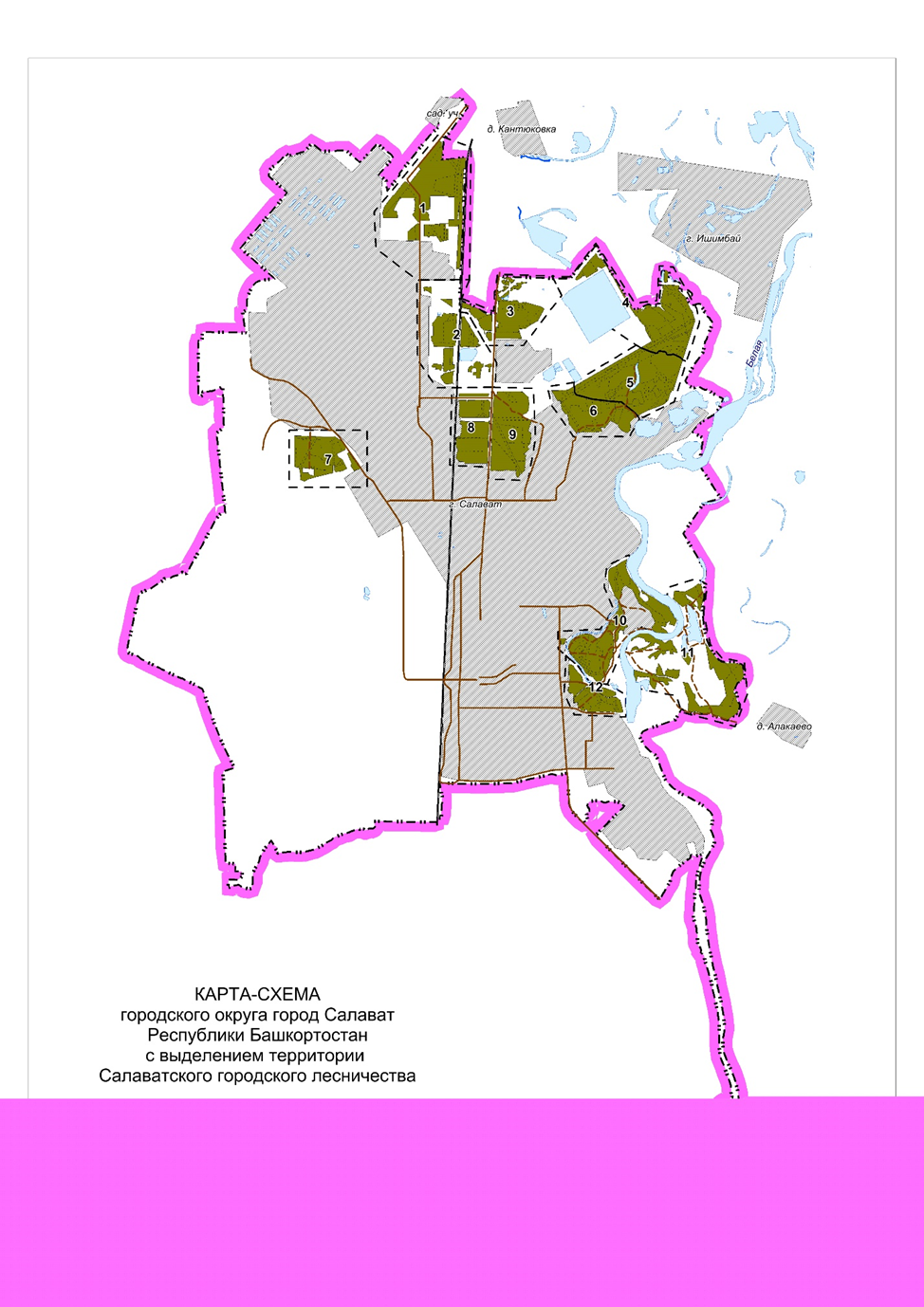 